«Красота цветов»          В преддверии международного женского дня  получатель социальных услуг Бородина Евгения Николаевна  рассказала о своем хобби.  Евгения Николаевна выращивает цветы уже много лет. Каких видов у нее нет: декабрист, эпифилум, фикусы, фиалки, гибискус, колеус просто целая оранжерея. Занимаясь цветами я отдыхаю, я люблю их  и они отвечают мне взаимностью. Каждую свободную минутку посвящаю им, говорит Евгения Николаевна.   Ухаживать за цветами помогает социальный работник Шилова Светлана Кузьминична.Цветы чисты, красивы и наивны  и дарят сил прилив и красоту.  И ощущаю я особое волненье, когда я вижу эту красоту.  Действительно о них сложены песни рассказы, с них писали картины. Цветы открывают перед человеком важность познать прекрасное. 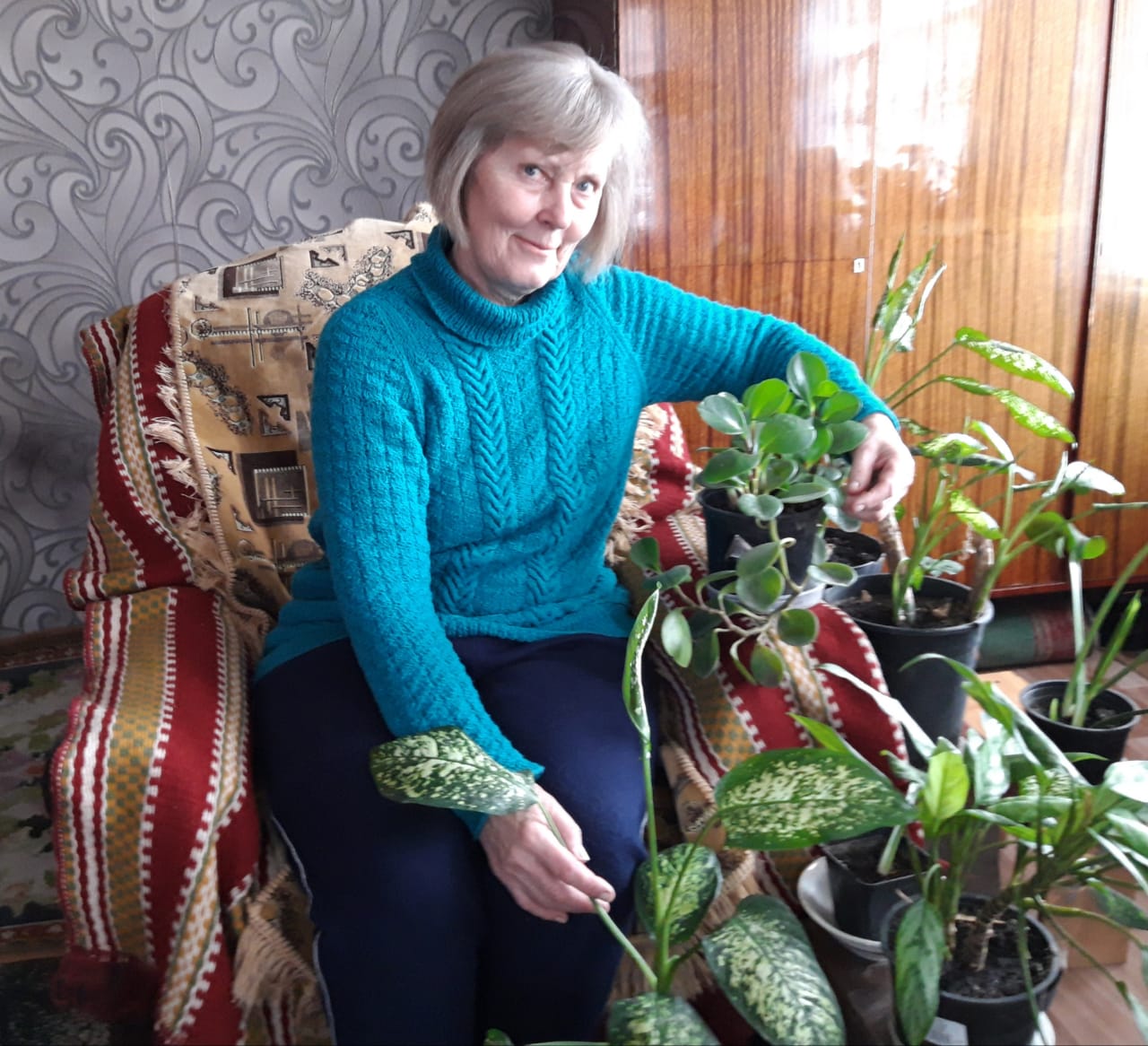 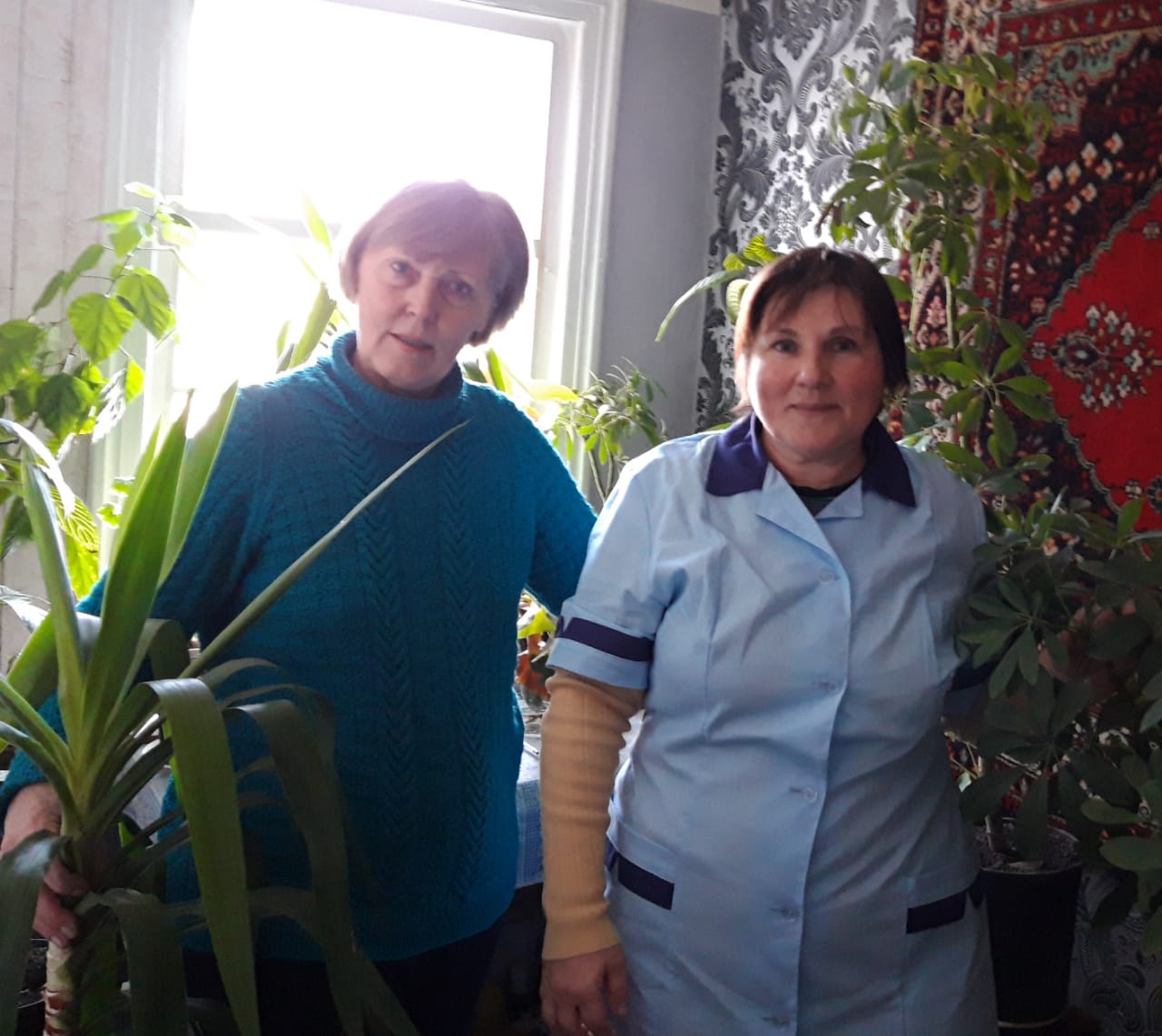 